Р О С С И Й С К А Я   Ф Е Д Е Р А Ц И ЯБ Е Л Г О Р О Д С К А Я    О Б Л А С Т Ь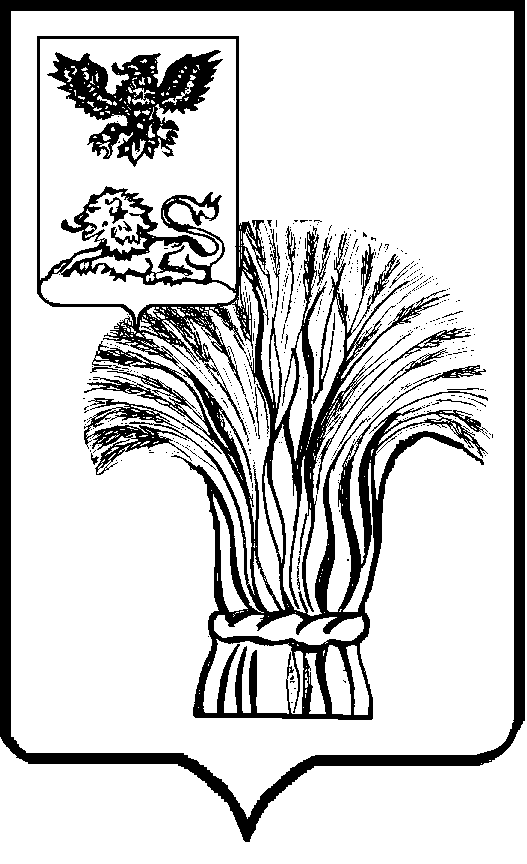 МУНИЦИПАЛЬНЫЙ СОВЕТ МУНИЦИПАЛЬНОГО РАЙОНА«РОВЕНЬСКИЙ РАЙОН»ТРЕТЬЕГО СОЗЫВАР Е Ш Е Н И Е28 октября 2022г.                                                                                 №56/407В соответствии с Гражданским кодексом Российской Федерации, Федеральным законом Российской Федерации от 06 октября 2003 года №131-ФЗ «Об общих принципах организации местного самоуправления в Российской Федерации», в целях оптимизации процесса согласования предоставления муниципального имущества по договорам аренды, безвозмездного пользования, доверительного управления и иным договорам, предусматривающим переход прав владения и (или) пользования в отношении имущества, Муниципальный совет Ровеньского района р е ш и л:1. Внести в Положение о предоставлении имущества, находящегося в муниципальной собственности муниципального района «Ровеньский район» Белгородской области, по договорам аренды, безвозмездного пользования, доверительного управления и иным договорам, предусматривающим переход прав владения и (или) пользования в отношении имущества (далее - Положение), утвержденное решением Муниципального совета Ровеньского района от 02 октября 2015 года № 31/185 «Об утверждении положения о предоставлении имущества, находящегося в муниципальной собственности муниципального района «Ровеньский район» Белгородской области, по договорам аренды, безвозмездного пользования, доверительного управления и иным договорам, предусматривающим переход прав владения и (или) пользования в отношении имущества», следующие изменения:пункт 2.2 раздела 2 Положения изложить в следующей редакции:«2.2. Муниципальное имущество может быть предоставлено по договору любому юридическому лицу независимо от организационно-правовой формы, формы собственности, места нахождения и места происхождения капитала или любому физическому лицу, в том числе индивидуальному предпринимателю, физическому лицу, не являющемуся индивидуальным предпринимателем и применяющему специальный налоговый режим «Налог на профессиональный доход», если иное не установлено действующим законодательством Российской Федерации, Белгородской области, муниципальными правовыми актами Ровеньского района и настоящим Положением.»;пункт 2.7 раздела 2 Положения изложить  в следующей редакции:«2.7. Если иное не предусмотрено законодательством Российской Федерации, срок договора в отношении муниципального имущества, относящегося к объектам культурного наследия, не может превышать сорок девять лет, иного муниципального имущества - двадцать пять лет. Допускается заключение договоров на неопределенный срок с органами государственной власти, органами местного самоуправления, государственными и муниципальными учреждениями, социально ориентированными некоммерческими организациями.»;пункт 3.2 раздела 3 Положения изложить в следующей редакции:«3.2. Решения о согласовании предоставления муниципального имущества по договорам (за исключением решений о предоставлении муниципальных преференций в виде согласования заключения договоров без проведения конкурса, аукциона с предоставлением имущественных льгот) принимаются отраслевым органом при предоставлении движимого муниципального имущества, находящегося в оперативном управлении муниципальных бюджетных и автономных учреждений Ровеньского района, казенных предприятий Ровеньского района на срок не более 5 лет или на неопределенный срок в случаях, указанных в пункте 2.7 раздела 2 Положения.Принимаемые отраслевым органом решения о предоставлении с предварительного согласия антимонопольного органа муниципальных преференций в виде согласования заключения договоров без проведения конкурсов, аукционов (без предоставления имущественных льгот) оформляются локальным актом отраслевого органа. Иные решения отраслевого органа о согласовании предоставления муниципального имущества по договорам оформляются в форме письма за подписью руководителя отраслевого органа (заместителя руководителя отраслевого органа в соответствии с предоставленными полномочиями) в адрес предприятия, учреждения, в хозяйственном ведении, оперативном управлении которого находится муниципальное имущество.»четвертый абзац пункта 4.1 раздела 4 Положения изложить в следующей редакции:«Заявитель, относящийся к субъектам малого и среднего предпринимательства по критериям, установленным действующим законодательством Российской Федерации, также указывает в заявлении, что относится к субъектам малого и среднего предпринимательства.»;подпункты 4.2.1 и 4.2.2 пункта 4.2 раздела 4 Положения после слов «юридического лица» дополнить словами «(за исключением случаев предоставления имущества органам государственной власти, органам местного самоуправления, государственным и муниципальным учреждениям, государственным и муниципальным унитарным предприятиям)»;первый абзац пункта 4.3 раздела 4 Положения изложить в следующей редакции:«4.3. Заявление и прилагаемые к нему документы представляются заявителем (его уполномоченным представителем) в администрацию лично, через многофункциональные центры предоставления государственных и муниципальных услуг, посредством почтового отправления с описью вложения и уведомлением о вручении или в электронном виде в системе электронного документооборота органов местного самоуправления либо с использованием единого портала государственных и муниципальных услуг, регионального портала государственных и муниципальных услуг.»;шестой абзац пункта 4.4 раздела 4 Положения изложить в следующей редакции:«В ходатайстве делается указание на принадлежность лица, которому предлагается предоставить муниципальное имущество по договору, к категории субъектов малого и среднего предпринимательства по критериям, установленным действующим законодательством Российской Федерации.»;подпункт 4.5.2 пункта 4.5 раздела 4 Положения после слов «использование имущества» дополнить словами «, произведенной не ранее чем за 5 месяцев до даты представления ходатайства»;раздел 4 Положения дополнить пунктом 4.12 следующего содержания:«4.12. Ходатайство направляется в администрацию района в электронном виде в системе электронного документооборота органов местного самоуправления либо с использованием единого портала государственных и муниципальных услуг, регионального портала государственных и муниципальных услуг. Ходатайство от лица, обладающего правами владения и (или) пользования муниципальным имуществом, не являющегося органом местного самоуправления, отраслевым (функциональным) органом администрации Ровеньского района, муниципальным учреждением или муниципальным унитарным предприятием Ровеньского района, также подается в администрацию заявителем (его уполномоченным представителем) лично, через многофункциональные центры предоставления государственных и муниципальных услуг либо направляется посредством почтового отправления.»;пункт 3 раздела «При предоставлении районного имущества без проведения конкурса, аукциона» приложения к Положению после слов «депутаты представительных органов местного самоуправления» дополнить словами «, негосударственные организации, оказывающие услуги в социальной сфере»;раздел «При предоставлении муниципального имущества без проведения конкурса, аукциона» приложения к Положению дополнить пунктом 7 следующего содержания:3. Решение подлежит опубликованию в порядке, предусмотренном Уставом муниципального района «Ровеньский район» Белгородской области.4. Контроль за исполнением настоящего решения возложить на постоянную комиссию по экономическому развитию, бюджету и налогам Муниципального совета  Ровеньского района.Председатель Муниципального совета                 Ровеньского района                                                             В.А. Некрасов№п/пКатегория арендатора/целевое назначение имуществаКоэффициент льготПри предоставлении муниципального имущества без проведения конкурса, аукционаПри предоставлении муниципального имущества без проведения конкурса, аукционаПри предоставлении муниципального имущества без проведения конкурса, аукциона7.Организации, осуществляющие деятельность в сфере информационно-коммуникационных технологий, при использовании имущества для размещения объектов (оборудования) связи и центров обработки данных0,5